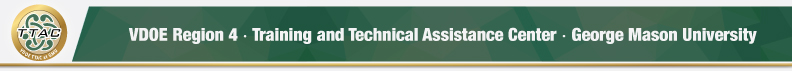 HLP Highlight ToolPillar HLP:  HLP 16 - Use Explicit InstructionEmbedded HLPs: What to Teach - HLP 9, HLP 14, HLP 21        How to Teach - HLP 8 & 22, HLP 13, HLP 15, HLP 17, HLP 18, HLP 19Here’s What It Is:Explicit instruction is an evidence-based practice (EBP) and that improves student outcomes in academics and behavior. For this reason, explicit instruction is designated as a pillar HLP comprised of defined teacher practices, referred to as embedded HLPs. Embedded HLPs are divided into two parts: What to teach and how to teach. Videos:  Why Explicit Instruction  (5:46 mins.)	  CEC HLP 16 Video (18:52 mins.).Tools:   HLP 16 Checklist  CEEDAR Center HLP Self-Assessment Tool  HLP 16 Rubric What to Teach:Identify critical content and essential learning standards in the grade-level content area and important vocabulary words for the unit of study.Identify essential prerequisite skills through task analysis of critical content. Special Education Teacher: Use students’ IEP goals, information about their needs, learner characteristics to plan specially designed instruction (SDI) for students with disabilities. Use data to understand students’ knowledge of essential learning standards and prerequisite skills when planning units of study. Sequence and chunk lessons based on task analysis of critical content and students’ prior knowledge of essential prerequisite skills. Co-teachers use their knowledge of students’ learning characteristics and learning goals to select evidence-based practices and co-teaching approaches.Teach cognitive and meta-cognitive strategies (HLP 14), evidence-based practices and SDI.Teach social behaviors (HLP 9), expectations and class routines (HLP 7). Teach students to generalize and maintain skills (HLP 21).How to Teach:Demonstrate and Model New Skills “I do”Identify and share learning goal or target in student friendly language.Activate students’ prior knowledge related to the learning target. Explicitly teach, model, and demonstrate new skills with teacher think aloud, using simplified and concise academic language with examples and non-examples. Explicitly teach important vocabulary words. Maintain a brisk instructional pace, engaging students with questions while monitoring student answers to give swift positive and constructive feedback (HLP 8 & 22).Anita Archer Elementary Videos		Elementary Math Explicit Instruction  (3:08 mins.)Anita Archer Secondary Videos		Secondary Math Explicit Instruction (4:58 mins.)Embedded HLPs 15 & 13 - Scaffolds & Modifications Differentiate with scaffolds, teaching students how to use them (HLP 15). Differentiate by modifying tasks and materials such as visual aids, guided notes, worked solutions, simplified sentence structure with highlighted words (HLP 13). Explicitly teach how to use manipulatives and visual representations (HLP 13). Using Graphic Organizers to Support Students with Disabilities  (2:53 minutes)Explicit Instruction in Scaffolds Secondary (6:16 mins.)2. Guided practice “We do”Structure guided practice.  (HLP 17). Use scaffolds and supports, fading when students are independent and confident.In math, use blocked practice to remember and practice new skills. Give positive and constructive teacher feedback on learning & behavior (HLP 8 & 22). Watch:  Teacher Led Guided Practice (1:38 mins.)Embedded HLP 18 - Active Engagement Strategies Ask questions with high frequency to engage students with multiple opportunities to respond (OTR). Research suggests between 3 - 4 questions per minute. Ask low and higher-level thinking questions.Create and implement teacher questioning and student response routines. Anita Archer Instructional Routines (2:36 mins.)Anita Archer Active Participation & Engagement in Action (6:17 mins.)Anita Archer Instructional Routines in Action (8:18 mins.)Independent practice “You do”Provide clear directions and model how to complete independent activities.Create structures and routines to support independent work.Plan activities and materials to reinforce learning, giving students choice. Engage students with instructional technologies and assistive technologies (HLP 19).In math, use blocked practice for new skills and interleaving practice for retention of skills. Circulate the classroom to assess students' work and give positive and constructive feedback on learning and behavior (HLP 8 & 22). Share what students should do when they complete independent work.Embedded HLP 17 Flexible Grouping  Use homogeneous groups for extension activities, inquiry, remediation, and SDI. Use heterogeneous group activities to encourage academic discussions, inquiry, engagement, and social interactions (HLP 9).  Engage students with instructional technologies and assistive technologies (HLP 19).Circulate the classroom to monitor students' work and give positive and constructive feedback.When to TeachWhen content is new. When students have limited prior knowledge or understanding of essential prerequisite skills. When skills or concepts are complex and have multiple steps. Embedded HLP 8 & 22 Positive & Constructive Feedback Give feedback that is goal oriented, specific, and constructive.  Provide timely feedback. Give feedback that is positive and respectful, considerate of a student’s age, learning history, cultural background, and preferences.Resources to Extend LearningExplicit Instruction:  Effective and Efficient TeachingAnita Archer Explicit Instruction Video SeriesNational Center on Intensive Interventions The Iris CenterHigh Leverage Practices PaTTAN (2023) Boost Student’s Retention of Skills through Specially Designed ActivitiesReferencesAceves, T. C., & Kennedy, M. J. (Eds.) (2024, February). High-leverage practices for students with disabilities. 2nd edition. Arlington, VA: Council for Exceptional Children and CEEDAR Center.  Archer, A. L., & Hughes, C. A. (2011). Explicit instruction: Effective and efficient teaching. New York: Guilford Press.CEEDAR Center (2024). High-leverage practices self-assessment tool.  Retrieved from https://ceedar.education.ufl.edu/high-leverage-practices/ Center for Dyslexia MTSU (2019, April 19). Why explicit instruction?  [Video]. Youtube. https://www.youtube.com/watch?v=i-qNpFtcynIGeorgia Department of Education (2020, August 20). Using graphic organizers to support students with disabilities. [Video]. Youtube.  https://youtu.be/-zxM9kBH2EE?si=B0WTP6j--NQEi6eoHashey, A. I., Kaczorowski, T. L., & DiCesare, D. M. (2020). High-Leverage Practices in Special Education, Guide 5. Council for Exceptional Children.Lo, Gloria (2010, January 27). Structuring active participation 7th grade.mov. [Video]. Youtube. https://youtu.be/G7y0yd8H4tM?si=oN8rrxUKtBS2KeBFMcLeskey, J. (Ed.). (2019). High leverage practices for inclusive classrooms. New York: Routledge. National Center on Intensive Interventions (2019, January 1). Lead teacher demonstration: Guided practice part 2. [Video]. Youtube. https://youtu.be/VdYYvCqBmTwNational Center on Intensive Intervention. (n.d.). Tools Charts Overview.https://intensiveintervention.org/tools-charts/overviewThe Iris Center Video Collection (2018, February 8). Explicit, systematic instruction: Elementary. [Video]. Youtube. https://youtu.be/YDRsmxPA-J8The Iris Center Video Collection (2018, February 8). Explicit, systematic instruction: High school. [Video]. Youtube.  https://youtu.be/jrMFkpn6NPcPaTTAN (2023, June 11). Boost student retention of skills through specially designed activities. [Video]. Youtube. https://www.youtube.com/watch?v=ng0gcy9sg6QReading Rockets. (2014, April 28). I do we do you do social studies lesson. [Video]. Youtube. https://youtu.be/AjJ_6ssFt6E TravelDoc12 (2011, October 15. Active participation instruction 2nd grade. [Video]. Youtube. https://youtu.be/cKjy6Vmk59c?si=qYoZx4rE6oBz40DSUPDC (2011, January 11). Anita Archer explains the use of instructional routines in the classroom. [Video]. Youtube. https://www.youtube.com/watch?v=ZzvPwvxnBrQZiegler, N. (2014, June 19). Anita Archer explicit vocabulary instruction. [Video]. Youtube. https://youtu.be/DC0HNtvxuRgFor additional HLP Highlight Tools, go to TTAC Online For information about TTAC Region 4, go to https://ttac.gmu.edu/.